IntroductionCompte tenu du besoin de rationalisation, la proposition de texte modifié comprend la suppression du texte en introduction qui figure déjà dans la Résolution 182 (Rév. Busan, 2014) de la Conférence de plénipotentiaires sur le rôle des télécommunications/technologies de l'information et de la communication en ce qui concerne les changements climatiques et la protection de l'environnement. En outre, des références à la Résolution de l'Assemblée générale des Nations Unies ainsi que l'expression sur "l'économie circulaire" sont ajoutées en vue de reconnaître l'importance de l'économie circulaire et d'élargir le champ d'application de la Résolution pour qu'il couvre également les aspects relatifs à l'économie circulaire.PropositionModifier la Résolution 73 afin d'avoir un libellé concis et précis qui intègre les aspects relatifs à l'économie circulaire.MOD	IAP/39A5/1RÉSOLUTION 73 (Rév.)Les technologies de l'information et de la communication,
l'environnement les changements climatiques(Johannesburg, 2008; Dubaï, 2012; Hammamet, 2016)L'Assemblée mondiale de normalisation des télécommunications (),rappelanta)	la Résolution 66 (Rév.) de la Conférence mondiale de développement des télécommunications, sur les technologies de l'information et de la communication (TIC) et les changements climatiques;b)	la Résolution 70/1 de l'Assemblée générale des Nations Unies, "Transformer notre monde: le Programme de développement durable à l'horizon 2030";c)	la Résolution ;d)	la Résolution 182 (Rév. Busan, 2014) de la Conférence de plénipotentiaires sur le rôle des télécommunications/TIC en ce qui concerne les changements climatiques et la protection de l'environnement;e)	la Résolution 1353 adoptée par le Conseil à sa session de 2012, par laquelle il est reconnu que les télécommunications et les TIC sont des éléments essentiels pour permettre aux pays développés et aux pays en développement1 de parvenir au développement durable et aux termes de laquelle le Secrétaire général est chargé, en collaboration avec les Directeurs des Bureaux, de définir les activités nouvelles que l'UIT devra entreprendre pour aider les pays en développement à assurer un développement durable grâce aux télécommunications et aux TIC,décide1	de continuer à mettre en œuvre et d'élargir le programme de travail de l'UIT-T lancé initialement en décembre 2007 sur les TIC et les changements climatiques, à titre hautement prioritaire, de manière à contribuer aux initiatives générales déployées à l'échelle mondiale pour atténuer les changements climatiques, dans le cadre des processus des Nations Unies;2	de tenir compte des progrès déjà réalisés lors des colloques internationaux sur les TIC, l'environnement les changements climatiques tenus dans différentes régions du monde2 en diffusant le plus largement possible les résultats de ces colloques;3	de continuer de tenir à jour et d'actualiser le Portail mondial de l'UIT-T sur les TIC, l'environnement les changements climatiques, en enrichissant ses fonctionnalités par le biais de la création d'un forum électronique interactif permettant d'échanger des informations et de diffuser des idées, des normes et des bonnes pratiques sur les relations entre les TIC et l'environnement durable, ainsi que des données d'expérience et des bonnes pratiques en ce qui concerne la communication d'informations, les programmes d'étiquetage et les installations de recyclage;4	de promouvoir l'adoption de Recommandations visant à renforcer l'utilisation des TIC en tant qu'outil puissant et intersectoriel pour évaluer et réduire les émissions de gaz à effet de serre, optimiser la consommation d'énergie et d'eau, réduire le plus possible les déchets d'équipements électriques et électroniques et améliorer leur gestion dans l'ensemble des activités économiques et sociales;5	de sensibiliser davantage l'opinion et de promouvoir le partage d'informations concernant le rôle que jouent les TIC pour améliorer la durabilité de l'environnement, en particulier en encourageant le recours à des appareils et des réseaux plus efficaces sur le plan énergétique3 et à des méthodes de travail plus efficaces ainsi que des TIC susceptibles d'être utilisées pour remplacer des technologies ou utilisations à plus forte consommation d'énergie;6	d'œuvrer pour réduire les émissions de gaz à effet de serre résultant de l'utilisation des TIC, réduction qui est nécessaire pour atteindre les objectifs de la Convention-cadre des Nations Unies sur les changements climatiques (CCNUCC);7	d'œuvrer en vue d'atténuer les conséquences négatives sur l'environnement des matériaux nocifs pour l'environnement utilisés dans les produits TIC;8	de réduire l'écart en matière de normalisation en fournissant aux pays une assistance technique, pour qu'ils élaborent leurs plans d'action nationaux en matière de TIC vertes, et de définir un mécanisme d'établissement de rapports pour aider les pays à mettre en œuvre leurs plans d'action;9	de mettre en place des programme de cyberapprentissage concernant les Recommandations relatives aux TIC, à l'environnement aux changements climatiques,charge le Groupe consultatif de la normalisation des télécommunications1	de coordonner les activités des Commissions d'études de l'UIT-T se rapportant à l'examen des activités de normalisation pertinentes menées par d'autres organisations de normalisation et de faciliter la collaboration entre l'UIT et ces organisations de normalisation, afin d'éviter tout double emploi ou tout chevauchement entre les normes internationales;2	de faire en sorte que les commissions d'études examinent toutes les Recommandations futures, pour évaluer leurs répercussions et l'application de bonnes pratiques, compte tenu de la protection de l'environnement des changements climatiques;3	d'envisager d'apporter d'autres modifications éventuelles aux méthodes de travail afin de respecter l'objectif de la présente Résolution, notamment en développant le recours à des méthodes de travail électroniques pour réduire les effets des changements climatiques, par exemple les réunions sans papier, les conférences virtuelles, le télétravail, etc.,charge toutes les Commissions d'études du Secteur de la normalisation des télécommunications de l'UIT1	de coopérer avec la Commission d'études 5, en vue d'élaborer des Recommandations appropriées sur les questions relatives aux TIC, à l'environnement et aux changements climatiques, dans le cadre du mandat et des compétences de l'UIT-T, y compris sur les réseaux de télécommunication utilisés pour la surveillance des changements climatiques et l'adaptation à ces changements, par exemple les questions de préparation aux catastrophes, de signalisation et de qualité de service, en tenant compte des éventuelles répercussions économiques qu'elles pourraient avoir sur tous les pays, et en particulier sur les pays en développement;2	d'identifier les bonnes pratiques et les possibilités de nouvelles applications utilisant les TIC, pour promouvoir la durabilité de l'environnement, et d'identifier des mesures appropriées;3	de recenser et de promouvoir les bonnes pratiques visant à mettre en œuvre des politiques et des pratiques respectueuses de l'environnement et d'échanger des informations sur les cas d'utilisation et les facteurs essentiels de réussite;4	d'identifier les initiatives en faveur de l'adoption d'approches toujours efficaces et pérennes, qui conduiront à une mise en œuvre économique;5	d'identifier et de promouvoir de nouvelles technologies présentant un bon rendement énergétique et utilisant des sources d'énergie renouvelables ou des sources d'énergie alternatives, dont le bon fonctionnement est démontré sur les sites de télécommunication des zones tant urbaines que rurales;6	d'assurer la liaison avec les commissions d'études concernées de l'UIT-R et de l'UIT-D et de promouvoir la liaison avec d'autres organisations de normalisation et forums, de façon à éviter toute répétition des tâches, à optimiser l'utilisation des ressources et à accélérer la mise à disposition de normes mondiales,charge le Directeur du Bureau de la normalisation des télécommunications en collaboration avec les Directeurs des autres Bureaux1	de présenter un rapport sur les progrès accomplis dans l'application de la présente Résolution chaque année au Conseil et à la prochaine Assemblée mondiale de normalisation des télécommunications;2	d'actualiser le calendrier des manifestations concernant les TIC, l'environnement les changements climatiques, sur la base des propositions du GCNT et en collaboration étroite avec les deux autres Secteurs;3	de lancer des projets pilotes visant à réduire l'écart en matière de normalisation concernant les questions liées à la durabilité de l'environnement, en particulier dans les pays en développement;4	de faciliter, compte tenu des études pertinentes et en particulier des travaux actuellement effectués par la Commission d'études 5, l'élaboration de rapports sur les TIC, l'environnement les changements climatiques portant notamment sur les questions suivantes: économie circulaire, centres de traitement de données écologiques, bâtiments intelligents, passation de marchés sur les TIC vertes, informatique en nuage, efficacité énergétique, transports intelligents, logistique intelligente, réseaux électriques intelligents, gestion de l'eau, adaptation aux changements climatiques et préparation aux catastrophes, ainsi que sur le rôle du secteur des TIC dans la réduction annuelle des émissions de gaz à effet de serre, et de soumettre dès que possible ces rapports à la Commission d'études 5 pour qu'elle les examine;5	d'organiser des forums, des ateliers et des séminaires à l'intention des pays en développement, afin de les sensibiliser à cette question et d'identifier leurs besoins particuliers et les problèmes auxquels ils sont confrontés en ce qui concerne l'environnement les changements climatiques;6	de rassembler, de mettre en avant et de diffuser des informations sur les TIC, l'environnement et l'économie circulaire et d'élaborer, de promouvoir et de diffuser des programmes de formation en la matière;7	de présenter un rapport sur les progrès accomplis par le Groupe d'action mixte UIT/OMM/UNESCO-COI dans l'étude des possibilités qu'offre l'utilisation des câbles de télécommunication sous-marins pour la surveillance des océans et du climat et l'alerte en cas de catastrophe;8	de promouvoir le Portail mondial de l'UIT-T sur les TIC, l'environnement et les changements climatiques et son utilisation comme forum électronique pour l'échange et la diffusion d'idées, de données d'expériences et de bonnes pratiques sur les TIC, l'environnement les changements climatiques,invite le Secrétaire généralà poursuivre sa coopération et sa collaboration avec d'autres entités des Nations Unies pour la définition de futures initiatives internationales visant à assurer la protection de l'environnement et à lutter contre les changements climatiques, en contribuant à la réalisation des objectifs du Programme de développement durable à l'horizon 2030,invite les États Membres, les Membres de Secteur et les Associés1	à continuer de contribuer activement aux travaux de la Commission d'études 5 et d'autres Commissions d'études de l'UIT-T sur les TIC, l'environnement les changements climatiques;2	à continuer de mettre en œuvre, ou à lancer, des programmes publics ou privés traitant des TIC, de l'environnement des changements climatiques, en tenant dûment compte des Recommandations UIT-T pertinentes et des travaux correspondants;3	à échanger de bonnes pratiques et à faire connaître les avantages liés à l'utilisation de TIC vertes, conformément aux Recommandations de l'UIT pertinentes;4	à promouvoir l'intégration des politiques relatives aux TIC, au climat, à l'environnement et à l'énergie, afin d'améliorer l'efficacité écologique, l'efficacité énergétique et la gestion des ressources;5	à intégrer l'utilisation des TIC dans les plans d'adaptation nationaux, de manière à utiliser ces technologies comme un moyen de faire face aux effets des changements climatiques;6	à assurer la liaison avec leurs homologues nationaux chargés des questions environnementales, afin d'appuyer le processus général des Nations Unies sur les changements climatiques et à apporter leur contribution à cet égard, en fournissant des renseignements et en élaborant des propositions communes concernant le rôle des télécommunications/TIC dans l'atténuation des effets des changements climatiques et l'adaptation à ces effets, afin que ces renseignements et propositions soient pris en considération dans le cadre de la CCNUCC.______________Assemblée mondiale de normalisation 
des télécommunications (AMNT-20)
Genève, 1er-9 mars 2022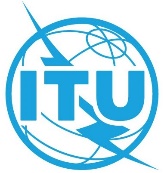 SÉANCE PLÉNIÈREAddendum 5 au
Document 39-F24 mars 2021Original: anglaisÉtats Membres de la Commission interaméricaine des télécommunications (CITEL)États Membres de la Commission interaméricaine des télécommunications (CITEL)proposition de modification de la Résolution 73proposition de modification de la Résolution 73Résumé:La CITEL propose des modifications à apporter à la Résolution 73 de l'AMNT, qui tiennent compte de la nécessité de rationaliser les Résolutions, comme l'a reconnu la Conférence de plénipotentiaires de 2018.